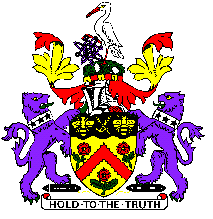 Code of Conduct for Junior PlayersYou ShouldWelcome new players into the club Help create and maintain an environment free of fear and harassmentDemonstrate fair play and apply golf’s standards both on and off the    course                                   Understand that you have the right to be treated as an individualRespect the advice that you receive that promotes the concept of a balanced attitudeTreat others as you would wish to be treated yourselfRespect physical, cultural and racial differences -  challenge or report if you observe any form of discrimination and prejudiceLook out for yourself and for the welfare of othersSpeak out if you consider that you or others have been poorly treatedBe organised and on timeTell someone in authority if you are leaving a venue or competitionAccept that these guidelines are in place for the well-­‐being of all concernedTreat organisers and coaches with respectObserve instructions or restrictions required by appropriate members of staffYou should not take part in any irresponsible, abusive, inappropriate or illegal behaviour which includes:Consuming alcohol or illegal or performance-­‐enhancing drugs or stimulantsSmokingUsing foul languagePublicly using critical or disrespectful descriptions of others, including posting hurtful comments on social networking sites.Burnley Golf Club Welfare Officer				Junior OrganiserKate Walne							           Ian Duffy